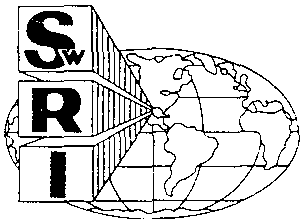 SOUTHWEST RESEARCH INSTITUTE 6220CULEBRAROAD· POSTOFFICEDRAWER28510 • SAN ANTONIO, TEXAS, USA78228-0510 • (512)684-5111· TELEX244846 CHEMISTRY AND CHEMICAL ENGINEERING DIVISION DEPARTMENT OF FIRE TECHNOLOGY FAX (512) 522-3377 TEST FOR EVALUATING THE SMOKE GENERATION CHARACTERISTICS OF SOLID MATERIALS (ASTM E662-83/NFPA 258) TEST REPORT MATERIAL ID: FLAME SAFE - PAPER SAFE SwRI PROJECT NO. 01-3779-389 TEST DATE: JUNE 12, 1991 Submitted by:  GLAYS M. FINLEY  JUNE 1991 Prepared for: FLAME SAFE CHEMICAL CORPORATION 2653 WARFIELD AVENUE FORT WORTH, TEXAS 76106    Approved by:,  Alex B. Wenzel, Director Department of Fire Technology for Dr. Robert E. Lyle, Vice President Chemistry and Chemical Engineering Division This repon IS for the informalion of the client. "may be used in Its entirely for the purpose of securing product acceptance from duly censthuted approval authorities, Neither this reoort nor the name of the Institute shall be used in pLtJlichy or advenising, SAN ANTONIO, TEXAS 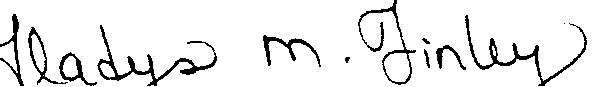 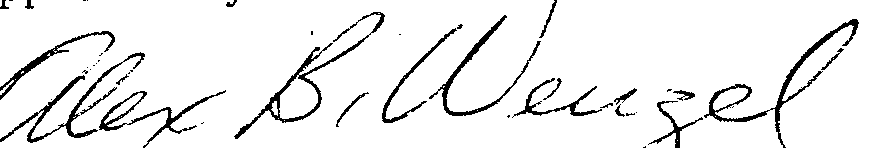 HOUSTON, TEXAS 	• 	DETROiT, MICHIGAN· 	WASHINGTON, DC The results apply specifically to the specimens tested, in the manner tested, and not to the entire production of these or similar materials, nor to the performance when used in combination with other materials. All test data are on file and are available for review by authorized persons. This test method is used to determine the smoke generated by solid materials using a Smoke Density Chamber. Test specimens are preconditioned at 410°F (60°F) for 24 hours followed by stabilization at 70°F (21°C) and 50percerifrelative humidity. Specimens measuring 73 x 73-mm are tested in the vertical mode, while exposed to a radiant heat flux of 2.5 watts per square centimeter. Triplicate runs are conducted in each the flaming and nonflaming exposure. Results are expressed in terms of Specific Optical Density (Ds), which is defined as the measure of the amount of smoke produced per unit area by a material due to nonflaming pyrolytic decomposition and flaming combustion. This report presents the results of a smoke test in accordance with ASTM E662 "Standard Test Method for Specific Optical Density of Smoke Generated by Solid Materials." INTRODUCTIONSUMMARY OF RESULTS EXPOSURE: FLAMING 2 In all three runs there was ignition on contact and immediate smoke. The flame went out at 20 seconds in Run 1, 15 seconds in Run 2, and 20 seconds in Run 3. COMMENTS SPECIFIC OPTICAL DENSITY (Ds) DURING 20 MINUTES Specimen Orientation: VERTICAL Radiant Heat Flux: 	2.5 W/CMA2 SwRI Project No: 01-3779-389 FLAME SAFE - PAPER SAFE Material Tested: FLAME SAFE CHEMICAL ~t'1E ~H~FE nl-~ ... 77~-~o~ 	l~ 	'_I '_ ... l ;-:} I_I I_I ;:1 FLAt·'lING I225 I- 250 ...,--------------------------~ \ri 200 e ~ 175~ - ~ 150- ....J 	- ,3 125- •...• t- - f!, 100- - 75 - - 50 - - 25 - - r-, •...• LJ.. •...• r_' !t! '." o RUN RUN 2 RUN 3 o I I 1 I 	I 		I 	I 		2 			.~ TH1E (l1INUTES) I I 4 I I) 5 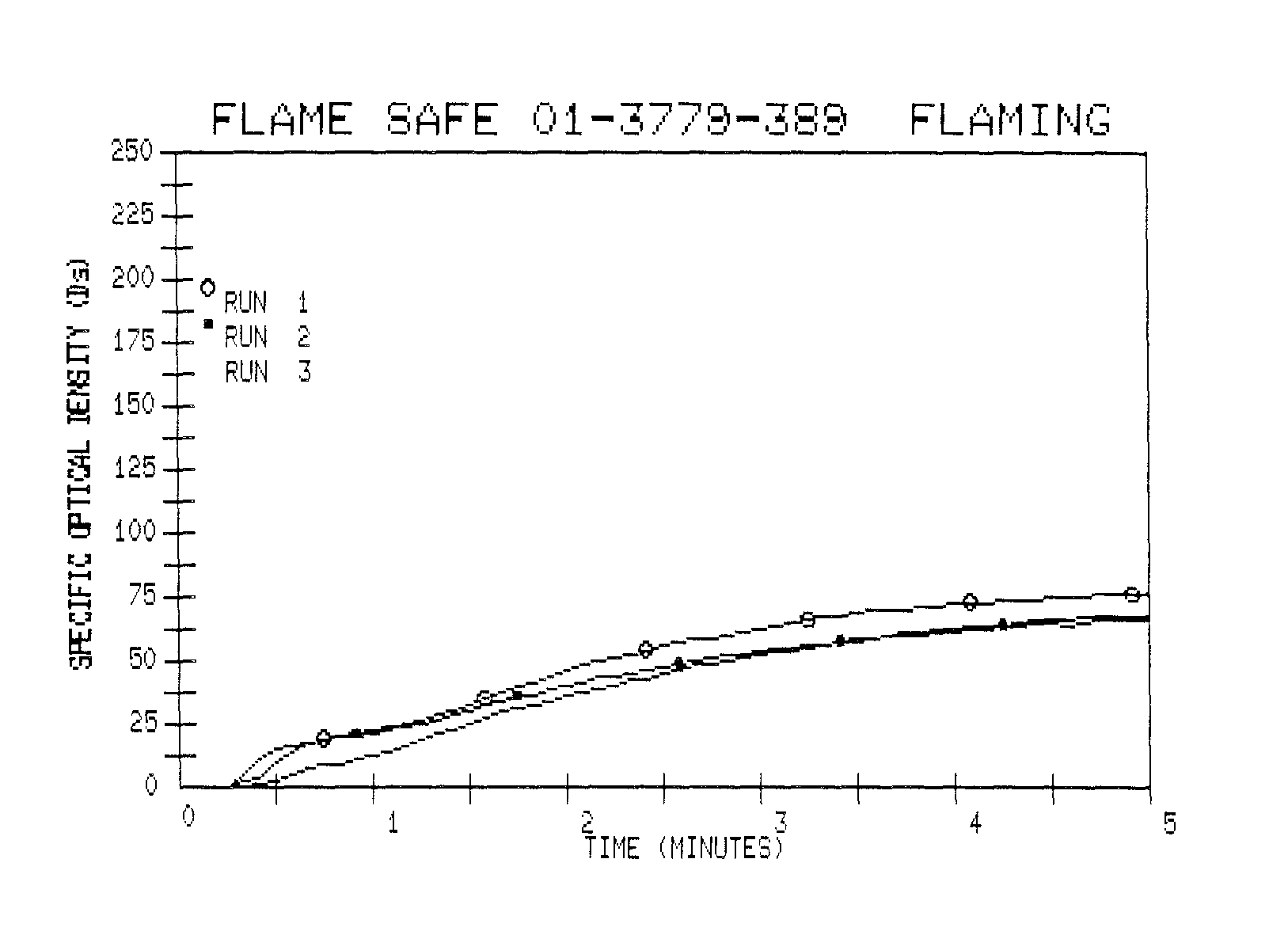 3 FLH4 COMMENTSSurface char was noted at 15 seconds in Runs 1 and 2, and 10 seconds in Run 3. White smoke occurred at 20 seconds in Runs 1 and 2, and 15 seconds in Run 3. In all three runs, the sample charred through and separated at the end of the test. 6:40 6:55 6:40 Time to MAX Ds (min:sec) 64.6 59.3 71.8 62.9 MAX Ds (corrected) SPECIFIC OPTICAL DENSITY (Ds) DURING 20 MINUTES Specimen Orientation: VERTICAL Radiant Heat Flux: 	2.5 W/CMA2 SwRI Project No: 01-3779-389 FLAME SAFE - PAPER SAFE Material Tested: FLAME SAFE CHEMICAL SUMMARY OF RESULTS EXPOSURE: NON-FLAMING FLAtv1E 250....,.----------------------. r·,·JIJN-FLArv1 I NG ...--- -----~ - -_ .. --2 3 THiE U1H1UTES) 4 5 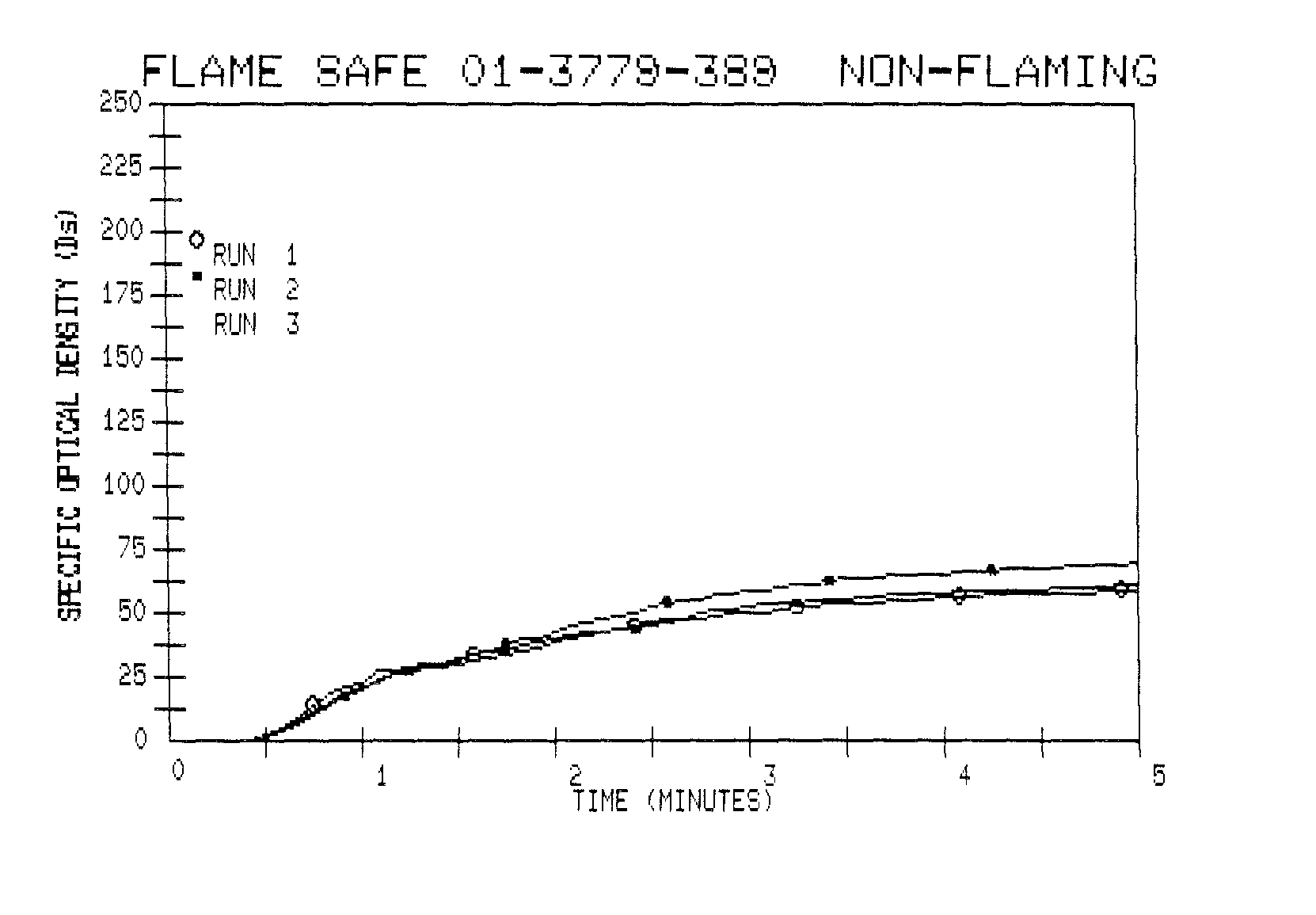 5 RUN # 1.5 min 4 min MAX Ds Time to MAX Ds MAX Ds (corrected) (min:sec) (min:sec) (min:sec) ------ ------ ------- ------- ------- ------- ------ ------ ------------- ------------- ------------- ------------- ------------------ ------------------ ------------------ 1 31. 9 31. 9 71. 9 71. 9 77 .2 77 .2 5:20 5:20 75.1 75.1 2 30.3 30.3 62.8 62.8 70.3 70.3 6:10 6:10 69.8 69.8 3 25.5 25.5 61.5 61.5 67.9 67.9 6:15 6:15 66.8 66.8 ------ ------ ------- ------- ------- ------- ------ ------ ------------------ ------------------ ------------------ AVERAGE AVERAGE 29.2 29.2 65.4 65.4 71.8 71.8 70.6 70.6 RUN # 1.5 min 4 min MAX Ds ------ ------ ------~ ------~ ------- ------- ------ ------ 1 31.9 31.9 56.3 56.3 61.0 61.0 2 31.5 31.5 65.4 65.4 72.4 72.4 3 29.9 29.9 58.0 58.0 63.4 63.4 ------ ------ ------- ------- ------- ------- ------ ------ AVERAGE AVERAGE 31.1 31.1 59.9 59.9 65.6 65.6 225 .-. 200 '11 200 o RlJri 5 o RlJri 1 :>- 175 • RUN 2 ~ 175 • RUN 2 ~ RUfl 3 ~ 150 ....I .3 125 •....• t- '=' 100 '-' •....• LL.. 75 •....• 75 '-' ~ 50 o:n 50 25 0 0 0 